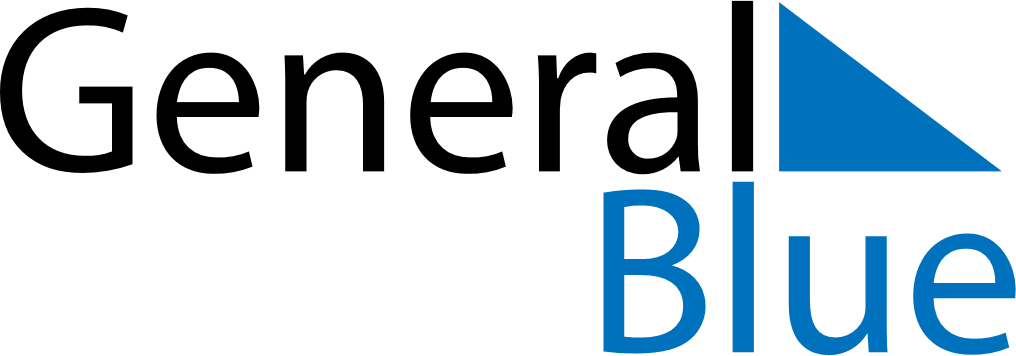 June 2024June 2024June 2024June 2024June 2024June 2024June 2024Bang Saphan, Prachuap Khiri Khan, ThailandBang Saphan, Prachuap Khiri Khan, ThailandBang Saphan, Prachuap Khiri Khan, ThailandBang Saphan, Prachuap Khiri Khan, ThailandBang Saphan, Prachuap Khiri Khan, ThailandBang Saphan, Prachuap Khiri Khan, ThailandBang Saphan, Prachuap Khiri Khan, ThailandSundayMondayMondayTuesdayWednesdayThursdayFridaySaturday1Sunrise: 5:57 AMSunset: 6:41 PMDaylight: 12 hours and 44 minutes.23345678Sunrise: 5:57 AMSunset: 6:42 PMDaylight: 12 hours and 44 minutes.Sunrise: 5:57 AMSunset: 6:42 PMDaylight: 12 hours and 44 minutes.Sunrise: 5:57 AMSunset: 6:42 PMDaylight: 12 hours and 44 minutes.Sunrise: 5:57 AMSunset: 6:42 PMDaylight: 12 hours and 44 minutes.Sunrise: 5:57 AMSunset: 6:43 PMDaylight: 12 hours and 45 minutes.Sunrise: 5:57 AMSunset: 6:43 PMDaylight: 12 hours and 45 minutes.Sunrise: 5:58 AMSunset: 6:43 PMDaylight: 12 hours and 45 minutes.Sunrise: 5:58 AMSunset: 6:43 PMDaylight: 12 hours and 45 minutes.910101112131415Sunrise: 5:58 AMSunset: 6:44 PMDaylight: 12 hours and 45 minutes.Sunrise: 5:58 AMSunset: 6:44 PMDaylight: 12 hours and 46 minutes.Sunrise: 5:58 AMSunset: 6:44 PMDaylight: 12 hours and 46 minutes.Sunrise: 5:58 AMSunset: 6:44 PMDaylight: 12 hours and 46 minutes.Sunrise: 5:58 AMSunset: 6:45 PMDaylight: 12 hours and 46 minutes.Sunrise: 5:58 AMSunset: 6:45 PMDaylight: 12 hours and 46 minutes.Sunrise: 5:58 AMSunset: 6:45 PMDaylight: 12 hours and 46 minutes.Sunrise: 5:59 AMSunset: 6:45 PMDaylight: 12 hours and 46 minutes.1617171819202122Sunrise: 5:59 AMSunset: 6:46 PMDaylight: 12 hours and 46 minutes.Sunrise: 5:59 AMSunset: 6:46 PMDaylight: 12 hours and 46 minutes.Sunrise: 5:59 AMSunset: 6:46 PMDaylight: 12 hours and 46 minutes.Sunrise: 5:59 AMSunset: 6:46 PMDaylight: 12 hours and 46 minutes.Sunrise: 5:59 AMSunset: 6:46 PMDaylight: 12 hours and 46 minutes.Sunrise: 6:00 AMSunset: 6:46 PMDaylight: 12 hours and 46 minutes.Sunrise: 6:00 AMSunset: 6:47 PMDaylight: 12 hours and 46 minutes.Sunrise: 6:00 AMSunset: 6:47 PMDaylight: 12 hours and 46 minutes.2324242526272829Sunrise: 6:00 AMSunset: 6:47 PMDaylight: 12 hours and 46 minutes.Sunrise: 6:01 AMSunset: 6:47 PMDaylight: 12 hours and 46 minutes.Sunrise: 6:01 AMSunset: 6:47 PMDaylight: 12 hours and 46 minutes.Sunrise: 6:01 AMSunset: 6:48 PMDaylight: 12 hours and 46 minutes.Sunrise: 6:01 AMSunset: 6:48 PMDaylight: 12 hours and 46 minutes.Sunrise: 6:01 AMSunset: 6:48 PMDaylight: 12 hours and 46 minutes.Sunrise: 6:01 AMSunset: 6:48 PMDaylight: 12 hours and 46 minutes.Sunrise: 6:02 AMSunset: 6:48 PMDaylight: 12 hours and 46 minutes.30Sunrise: 6:02 AMSunset: 6:48 PMDaylight: 12 hours and 46 minutes.